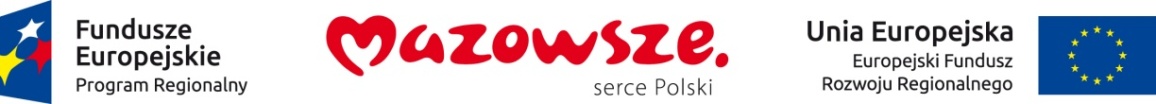 Załącznik nr 4ZP.GN.273.4.2017SPECYFIKACJA TECHNICZNA URZĄDZENIA POTWIERDZAJĄCA OSIĄGNIĘCIE WYMAGANYCH PARAMETRÓW OFEROWANEGO SPRZĘTUdla zadania pod nazwą „Zakup sprzętu ratowniczego dla OSP Brochów”realizowanego w ramach Projektu pn. „Wzmocnienie potencjału Ochotniczych Straży Pożarnych poprzez zakup samochodu ratowniczo – gaśniczego dla OSP Brochów” współfinansowanego z Europejskiego Funduszu Rozwoju Regionalnego w ramach Osi Priorytetowej V „Gospodarka przyjazna środowisku” Działania 5.1 „Dostosowanie do zmian klimatu” Regionalnego Programu Operacyjnego Województwa Mazowieckiego na lata 2014-2020Zestaw narzędzi ratownictwa technicznego:Pompa hydrauliczna ……………………………………………………………..(marka/model)Nożyco-rozpieracz  …………………………………………………….…………..(marka/model)Wąż hydrauliczny …………………………………………………………….(model/marka)              długość  ………………………. waga …………………………..2. Motopompa pływająca:Motopompa pływająca ……………………………………………..…………………..(model/marka)3. Zestaw ratownictwa medycznego:Zestaw ratowniczy PSP R-1 wg standardu KSRG z lipca 2013r. kompletny z deską ortopedyczną, hydrożelami BurnTec oraz szynami Kramera.4. Agregat prądotwórczyAgregat prądotwórczy ……………………………………………………….……….. (model/marka)Potwierdzam, że w/w specyfikacja techniczna oferowanego sprzętu spełnia wymagania Zamawiającego, zawarte w Rozdziale II Zapytania ofertowego.………………………………………….       (miejscowość, data)                                                                                                             ……………………………………………………..                                                                                                                    (podpis osoby uprawnionej )Układ hydraulicznyMaksymalne ciśnienie roboczeKlasyfikacja wg EN 13204SilnikMoc silnikaPojemność zbiornika paliwaPraca na pełnym zbiorniku paliwaTyp pompy hydraulicznejPojemność zbiornika oleju (efektywna)Wydajność 1 stopnia (0-150 bar)Wydajność 2 stopnia (150-280 bar)Wydajność 3 stopnia (280-720 bar)Masa pompy gotowej do pracyZakres temperatury pracyPoziom hałasuWymiaryUkład hydraulicznyMaksymalne ciśnienie roboczeMaksymalna siła rozpierania przy otwartych ramionachMinimalna siła rozpierania przy zamkniętych ramionach (25 mm od końcówek)Maksymalne rozwarcie ostrzyMaksymalna siła cięcia (w zagłębieniu)Maksymalna siła ściskania między komórkamiMaksymalna siła ciągnięciaZakres ciągnięciaZakres temperatury pracyCiężar narzędzia gotowego do pracyWymiaryPojemność oleju (efektywna)EN 13204Maksymalne rozparcieWybudowane oświetlenie / śruba i-BOLTWydajność w (l/m) przy ciśnieniu (bar)Czas zasysaniaMinimalna wymagana głębokość wodyMożliwość pracy na suchoDemontowalny pływakSilnik 4-suwowy benzynowy Pojemność zbiornika paliwa  (w litrach)Maksymalny czas pracy na pełnym zbiorniku (min)Nasada tłoczona Storz:WymiarywagaPrądnicaMaks. moc kVA/kW 1 ~Moc ciągła kVA/kW 1 ~Napięcie znamionowe 1 ~Prąd znamionowy 1 ~Sprawność cos (phi)Częstotliwość )Hz)Klasa ochronyTyp silnikaPojemność skokowa (cm3)Moc przy 3000 obr./min. (kW)PaliwoPojemność zbiornika (l)Zużycie paliwa (l/h)Czas pracy przy 75% obciążenia (h)System rozruchowyPoziom głośności LWA dB(A)Poziom ciśnienia akustycznego LPA (7m) dB(A)Ciężar (kg)WymiaryGniazda wtykowe ze stykiem ochronnymElektronarzędzia 230 V doUrządzenia ogrodnicze lub budowlane 230 V do